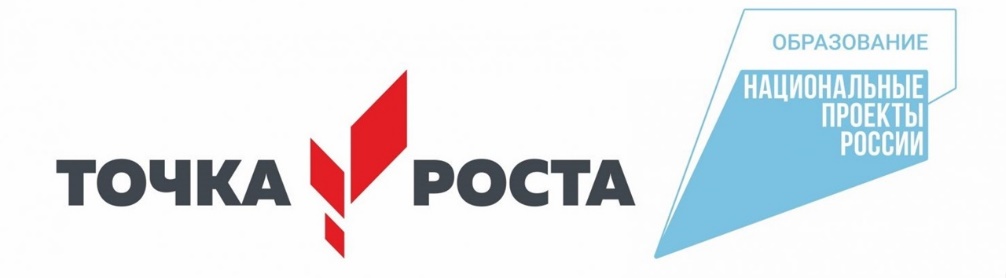 ПЛАН РАБОТЫ  ЦЕНТРА ОБРАЗОВАНИЯ «ТОЧКА РОСТА»на 2023 -2024 учебный год№п/пНаименование мероприятияСроки проведенияКатегория участниковОтветственные 1Мастер- класс «Добыча огня»(в рамкам Большой педагогической недели)Август, 2023Педагоги и руководители ОО Яйского МОРуководитель ТРБудникова О.АЕфременко И.АИванцова Ю.И2Всероссийский урок  «Эколята- молодые защитники природы»Сентябрь, 2023Обучающиеся 5 – х классовЦулявер В.НИванцова Ю.ИЕфременко И.А3Педагогическая средаОктябрь, 2023(4 октября)Учителя МБОУ «Яйская оош №3»Ефременко И.АИванцова Ю.ИЦулявер В.НДерюгина О.Г.Будникова О.А4Открытое занятие «Рассматривание тканей под микроскопом»Ноябрь. 2023Обучающиеся 6 – х классовЦулявер В.Н5Предметная неделя «Неделя естественных наук»Декабрь, 2023Обучающиеся 1-  4 х  классовПедагоги ТР6Круглый стол «Формула успеха»  (обмен опытом)Январь, 2024Учителя МБОУ «Яйская оош №3»Педагоги ТР7«Шахматный турнир»Февраль, 2024Обучающиеся с 1 по 9 классБеспалова К.Ю8«Физика дома  на улице» (открытое занятие)Март, 2024Обучающиеся 7 – х классов Иванцова Ю.ИЕфременко И.А9Участие в муниципальном конкурсе «Робофест»Март, 2024ОбучающиесяПедагоги ТР10Мастер – классы в рамках сетевого образовательного сообщества «Точка роста» Яйского МОАпрель, 2024Для педагогов Яйского МОПедагоги ТР МБОУ «Яйская оош», МБОУ «Туратская оош», МБОУ «Судженская 36», МБОУ «Анжерская оош»11Открытое занятие «Конструирование с fischertechnikROBOLT»Май, 2024Обучающиеся 6 б классаДерюгина О.Г.